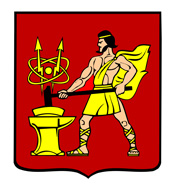 АДМИНИСТРАЦИЯ  ГОРОДСКОГО ОКРУГА ЭЛЕКТРОСТАЛЬМОСКОВСКОЙ   ОБЛАСТИПОСТАНОВЛЕНИЕ_______________  №  ____________Об утверждении Порядка предоставления в 2023 году субсидии на финансовое обеспечение затрат на выполнение краткосрочных планов реализации региональной программы капитального ремонта общего имущества в многоквартирных домах, расположенных на территории Московской области, на 2020-2022 годыВ соответствии со статьей 191 Жилищного кодекса Российской Федерации, Федеральным законом от 06.10.2003 №131-Ф3 «Об общих принципах организации местного самоуправления в Российской Федерации», статьей 78.1 Бюджетного кодекса Российской Федерации, постановлением Правительства Российской Федерации от 18.09.2020 № 1492 «Об общих требованиях к нормативным правовым актам, муниципальным правовым актам, регулирующим предоставление субсидий, в том числе грантов в форме субсидий, юридическим лицам, индивидуальным предпринимателям, а также физическим лицам – производителям товаров, работ, услуг, и о признании утратившими силу некоторых актов Правительства Российской Федерации и отдельных положений некоторых актов Правительства Российской Федерации», Законом Московской области от 01.07.2013 №66/2013-03 «Об организации проведения капитального ремонта общего имущества в многоквартирных домах, расположенных на территории Московской области», в целях исполнения краткосрочного плана реализации региональной программы капитального ремонта общего имущества в многоквартирных домах, расположенных на территории Московской области, на 2020-2022 годы, утвержденного постановлением Правительства Московской области от 24.12.2019 № 1026/45, Уставом городского округа Электросталь Московской области, Администрация городского округа Электросталь Московской области ПОСТАНОВЛЯЕТ:            1. Утвердить Порядок предоставления в 2023 году субсидии на финансовое обеспечение затрат на выполнение краткосрочных планов реализации региональной программы капитального ремонта общего имущества в многоквартирных домах, расположенных на территории Московской области, на 2020-2022 годы (прилагается). 2. Опубликовать настоящее постановление в газете «Официальный вестник» и разместить на официальном сайте городского округа Электросталь Московской области в информационно-телекоммуникационной сети «Интернет».3. Настоящее постановление вступает в силу после его официального опубликования.4. Контроль за исполнением настоящего постановления возложить на заместителя Главы Администрации городского округа Электросталь Московской области                             Борисова А. Ю.Глава городского округа                                                                                         И.Ю. Волкова                                                                                              Приложение                                                                                              УТВЕРЖДЕНпостановлением Администрациигородского округа Электросталь Московской областиот _____________№_____                                                                       Порядок предоставления в 2023 году субсидии на финансовое обеспечение затрат на выполнение краткосрочных планов реализации региональной программы капитального ремонта общего имущества в многоквартирных домах, расположенных на территории Московской области, на 2020-2022 годыОбщие положения1.1. Настоящий Порядок предоставления в 2023 году субсидии из бюджета городского округа Электросталь Московской области на финансовое обеспечение затрат на выполнение краткосрочных планов реализации региональной программы капитального ремонта общего имущества в многоквартирных домах, расположенных на территории Московской области, на 2020-2022 годы (далее – Порядок) (далее – Субсидия) разработан  в соответствии со статьей 78.1 Бюджетного кодекса Российской Федерации, определяет цели, условия и механизм предоставления субсидии, а также порядок возврата субсидии в случае нарушения условий предоставления, установленных настоящим Порядком.1.2. Получателем субсидии на финансовое обеспечение затрат, связанных с проведением капитального ремонта многоквартирных домов (далее – Получатель субсидии) является некоммерческая организация «Фонд капитального ремонта общего имущества многоквартирных домов Московской области» (региональный оператор).1.3. Целью предоставления субсидии является финансовое обеспечение затрат, связанных с проведением в 2022 году капитального ремонта многоквартирных домов, финансирование которых предусмотрено за счет средств местного бюджета согласно краткосрочному плану реализации региональной программы капитального ремонта общего имущества в многоквартирных домах, расположенных на территории Московской области на 2020-2022 годы, утвержденному постановлением Правительства Московской области от 24.12.2019 № 1026/45. 1.4. Субсидия предоставляется для обеспечения реализации региональной программы капитального ремонта общего имущества в многоквартирных домах, расположенных на территории Московской области, на 2014-2049 годы, собственники помещений в которых формируют фонды капитального ремонта на счете (счетах) регионального оператора.1.5. Размер субсидии за счет средств местного бюджета определяется в соответствии с объемом средств, предусмотренных городскому округу Электросталь на 2022 год в краткосрочном плане реализации региональной программы Московской области капитального ремонта общего имущества в многоквартирных домах, расположенных на территории Московской области на 2020-2022 годы, утвержденном постановлением Правительства Московской области от 24.12.2019 № 1026/45.1.6.  Субсидия предоставляется из	 бюджета городского округа Электросталь Московской области (далее – бюджет городского округа).1.7.  Субсидия носит целевой характер и не может быть использована на иные цели.1.8. Главный распорядитель бюджетных средств, осуществляющий предоставление субсидии в пределах бюджетных ассигнований, предусмотренных в бюджете городского округа Электросталь Московской области на соответствующий финансовый год, утвержденных решением Совета депутатов городского округа Электросталь – Управление городского жилищного и коммунального хозяйства Администрации городского округа Электросталь Московской области (далее – Главный распорядитель).1.9. Субсидия, предусмотренная за счет средств местного бюджета, выделяется на проведение следующих мероприятий по капитальному ремонту общего имущества в многоквартирных домах на территории городского округа Электросталь Московской области, адресный перечень которых приведен в разделе VII краткосрочного плана реализации региональной программы капитального ремонта общего имущества в многоквартирных домах, расположенных на территории Московской области, на 2020-2022 годы:- замена лифтового оборудования многоквартирных домов сроком эксплуатации более 20 лет и менее 25 лет;- разработка проектной документации на мероприятия по замене лифтового оборудования МКД. Проведение государственной экспертизы проектной документации, указанной в настоящем пункте Экспертиза МОГЭ;- осуществление строительного контроля в отношении мероприятий по замене лифтового оборудования МКД.1.10. Предоставление субсидии Получателю осуществляется на основании Соглашения о предоставлении в 2023 году субсидии на выполнение краткосрочных планов реализации региональной программы капитального ремонта общего имущества в многоквартирных домах, расположенных на территории Московской области, на 2020-2022 годы, заключенного между Главным распорядителем и Получателем субсидии (далее – Соглашение) в соответствии с типовой формой, утвержденной приказом финансового управления Администрации городского округа Электросталь Московской области.1.11. Соглашение должно содержать перечень мероприятий программы краткосрочных планов реализации региональной программы капитального ремонта общего имущества в многоквартирных домах, расположенных на территории Московской области, на 2020-2022 годы.2. Условия и порядок предоставления субсидии2.1. Субсидия перечисляется по факту выполнения работ. Основанием для перечисления Субсидии являются предоставленные в Управление городского жилищного и коммунального хозяйства Администрации городского округа Электросталь Московской области:  1) заявки Получателя о предоставлении субсидии по форме согласно Приложению № 1 к настоящему Порядку;   2) письма о согласии Получателя субсидии на осуществление главным распорядителем бюджетных средств и органом муниципального финансового контроля проверок соблюдения Получателем условий, целей и порядка предоставления Субсидии (при предоставлении первой заявки),3)  заверенных копий следующих документов:  - справки - расчета для подтверждения объемов выполненных работ по капитальному ремонту общего имущества многоквартирных домов с указанием всех источников финансирования по форме согласно Приложению № 2 к настоящему Порядку;  -  справок о стоимости выполненных работ и затрат по капитальному ремонту общего имущества многоквартирных домов по форме № КС-3, подписанных и согласованных Получателем субсидии (при осуществлении окончательных и текущих платежей); - актов о приемке выполненных работ по форме № КС-2 (при осуществлении окончательных и текущих платежей).2.2. Рассмотрение заявки и пакета документов, указанных в пункте 2.1. настоящего Порядка осуществляется в течение пяти рабочих дней со дня поступления документов.2.3. По результатам рассмотрения документов, указанных в пункте 2.1. настоящего Порядка, принимается решение о выплате Субсидии.	Основаниями для принятия положительного решения является соответствие следующим требованиям:- предоставление полного пакета документов, предусмотренного в пункте 2.1. настоящего Порядка;- достоверность сведений указанных в пакете документов.Основанием для отказа в выплате Субсидии является:- несоответствие требованиям, установленным пунктом 2.1. настоящего Порядка;- несоответствие представленных документов условиям, определенным пунктом 2.1. настоящего Порядка или непредставление (предоставление не в полном объеме) указанных документов;- недостоверность представленной информации, в том числе информации о месте нахождения и адресе Получателя субсидии.2.4. Субсидия перечисляется на счета, открытые Получателем субсидии в кредитных организациях.2.5. Получателю субсидии запрещается приобретать за счет полученных средств иностранную валюту, за исключением операций, осуществляемых в соответствии с валютным законодательством Российской Федерации при закупке высокотехнологичного импортного оборудования, сырья и комплектующих изделий.2.6. Сроки и порядок перечисления Субсидии определяются Соглашением о предоставлении в 2023 году субсидии на выполнение краткосрочных планов реализации региональной программы капитального ремонта общего имущества в многоквартирных домах, расположенных на территории Московской области, на 2020-2022 годы.3. Требования к отчетности3.1. Ежеквартально до 10 числа месяца, следующего за отчетным кварталом Получатель субсидии представляет главному распорядителю средств бюджета городского округа Электросталь Московской области посредством Межведомственной системы электронного документооборота (МСЭД) отчет об использовании субсидии, предоставляемой из бюджета городского округа Электросталь Московской области, нарастающим итогом с начала года по форме согласно Приложению № 3 к настоящему Порядку.4. Контроль за соблюдением условий, целей и порядка предоставления субсидий и ответственности за их нарушение4.1. Главный распорядитель, предоставляющий субсидию, и орган муниципального финансового контроля проводят проверку соблюдения условий, целей и порядка предоставления субсидий их Получателем.4.2. Получатель Субсидии несет ответственность за достоверность предоставленных данных, предусмотренных настоящим Порядком, а также за нецелевое использование бюджетных средств в соответствии с действующим законодательством и нормативными правовыми актами городского округа Электросталь Московской области.4.3. В случае нарушения Получателем субсидии условий предоставления Субсидии, определенных настоящим Порядком, в том числе выявления фактов нецелевого использования Субсидии, а также использования денежных средств, не подтвержденных соответствующими отчетными данными, Субсидия подлежит возврату в бюджет в соответствии с бюджетным законодательством Российской Федерации.4.4. Возврат Субсидии осуществляется на основании приказа Главного распорядителя, оформленного в течении 3 рабочих дней со дня, когда ему стало известно о нарушениях, указанных в пункте 4.3 настоящего Порядка. Субсидия подлежит возврату в бюджет в течении 15 рабочих дней со дня получения Получателем субсидии приказа Главного распорядителя.4.5. В случае невозврата Субсидии Получателем субсидии в сроки, указанные в пункте 4.4. настоящего Порядка, Главный распорядитель может обратиться в суд с требованием возврата Субсидии в принудительном порядке.                                                                                                  Приложение № 1                                                                                                  к Порядку №____________                                                                                                  от «____» ______ 20___ г.ЗАЯВКАНА ПРЕДОСТАВЛЕНИЕ СУБСИДИИ ИЗ БЮДЖЕТАМОСКОВСКОЙ ОБЛАСТИПрошу предоставить субсидию из бюджета ____________________________                                                                               (наименование муниципального образования)Фонду капитального ремонта общего имущества многоквартирных домов в целях софинансирования работ по капитальному ремонту многоквартирных домов, расположенных на территории Московской области, в соответствии с постановлением Правительства Московской области от 24.12.2019 № 1026/45 (с изменениями, внесенными постановлением Правительства Московской области от 18.02.2022 № 131/6) «Об утверждении краткосрочного плана реализации региональной программы капитального ремонта общего имущества в многоквартирных домах, расположенных на территории Московской области, на 2020-2022 годы» в размере ____________________________________(указывается сумма цифрами и прописью в скобках)рублей.Гарантирую целевое использование предоставленной субсидии и предоставление отчетности.Основные сведения о Фонде капитального ремонта общего имущества многоквартирных домов:1) полное наименование;2) фамилия, имя, отчество руководителя;3) идентификационный номер налогоплательщика (ИНН);4) код причины постановки на учет (КПП);5) основной государственный регистрационный номер (ОГРН);6) почтовый адрес;7) реквизиты счета для перечисления субсидии;8) контактное лицо с указанием номера телефона.Генеральный директор	________________	________________________    МП	                                         (подпись)	                                    (расшифровка подписи)Дата __________________                                                                                                                                                           Приложение № 2                                                                                                                                                                                 к Порядку № _____________                                                                                                                                                                                        от «____» _____________ 20___ г.СПРАВКА-РАСЧЕТо подтверждении стоимости выполненных работпо капитальному ремонту общего имущества многоквартирных домов	Получатель субсидии_________________________________________________________________________________________________________________________________(наименование, ИНН/КПП, юридический адрес)Приложение № 3 к Порядку № __________от «____» __________ 20___ г.ОТЧЕТОБ ИСПОЛЬЗОВАНИИ СУБСИДИЙ, ПРЕДОСТАВЛЯЕМЫХ ИЗ БЮДЖЕТА МУНИЦИПАЛЬНОГО ОБРАЗОВАНИЯ МОСКОВСКОЙ ОБЛАСТИ НА ВЫПОЛНЕНИЕ ПЛАНА РЕАЛИЗАЦИИ РЕГИОНАЛЬНОЙ ПРОГРАММЫ МОСКОВСКОЙ ОБЛАСТИ «ОБ УТВЕРЖДЕНИИ КРАТКОСРОЧНОГО ПЛАНА РЕАЛИЗАЦИИ РЕГИОНАЛЬНОЙ ПРОГРАММЫ КАПИТАЛЬНОГО РЕМОНТА ОБЩЕГО ИМУЩЕСТВА В МНОГОКВАРТИРНЫХ ДОМАХ, РАСПОЛОЖЕННЫХ НА ТЕРРИТОРИИ МОСКОВСКОЙ ОБЛАСТИ, НА 2020-2022 ГОДЫ» 	по состоянию на «__» __________ 20__ год	Периодичность: квартальная, годоваяЕдиница измерения: руб.№
п/пАдрес многоквартирного домаВид работСтоимость выполненных работв том числе:в том числе:в том числе:в том числе:в том числе:в том числе:№
п/пАдрес многоквартирного домаВид работСтоимость выполненных работСредства бюджета Московской областиСредства бюджета Московской областиСредства бюджета муниципального образованияСредства бюджета муниципального образованияСредства Фонда капитального ремонтаСредства Фонда капитального ремонта№
п/пАдрес многоквартирного домаВид работСтоимость выполненных работруб.%руб.%руб.%Генеральный директор    МП____________________(подпись)________________________(расшифровка подписи)Главный бухгалтер____________________(подпись)________________________(расшифровка подписи)Исполнитель____________________(подпись)________________________(расшифровка подписи)_______________________(телефон)№
п/пНаименование мероприятия(адрес МКД)Бюджетные   
ассигнования 
на 2019 г.Поступило субсидииПоступило субсидииКассовые выплатыКассовые выплатыКассовые выплатыКассовые выплатыКассовые выплатыКассовые выплатыОстаток средств на счете Фонда на конец отчетного периода№
п/пНаименование мероприятия(адрес МКД)Бюджетные   
ассигнования 
на 2019 г.нарастающим
итогом с начала годаза отчетный
периоднарастающим
итогом с начала годанарастающим
итогом с начала годанарастающим
итогом с начала годаза отчетный
периодза отчетный
периодза отчетный
периодОстаток средств на счете Фонда на конец отчетного периода№
п/пНаименование мероприятия(адрес МКД)Бюджетные   
ассигнования 
на 2019 г.нарастающим
итогом с начала годаза отчетный
периодБюджет Московской областиБюджет муниципального образованияза счет Фонда капитального ремонта общего имущества многоквартирных домов (за счет средств собственников помещений в МКД)Бюджет Московской областиБюджет муниципального образованияза счет Фонда капитального ремонта общего имущества многоквартирных домов (за счет средств собственников помещений в МКД)Остаток средств на счете Фонда на конец отчетного периодаГенеральный директор    МП____________________(подпись)________________________(расшифровка подписи)Главный бухгалтер____________________(подпись)________________________(расшифровка подписи)Руководитель финансового органа____________________(подпись)________________________(расшифровка подписи)Исполнитель____________________(подпись)________________________(расшифровка подписи)_______________________(телефон)